ПАМЯТКА Как распознать противоправные действия лиц, оказывающих юридические услуги и консультационные услуги по правовым и финансовым вопросамОказание правовых и финансовых услуг является интеллектуальной деятельностью лица, взявшего на себя подобного рода обязательства. В отличие от других договоров оказания услуг, где планируемый результат, как правило, очевиден, в подобного рода правоотношениях не всегда возможно предсказать итоговый результат, чем и пользуются недобросовестные лица.    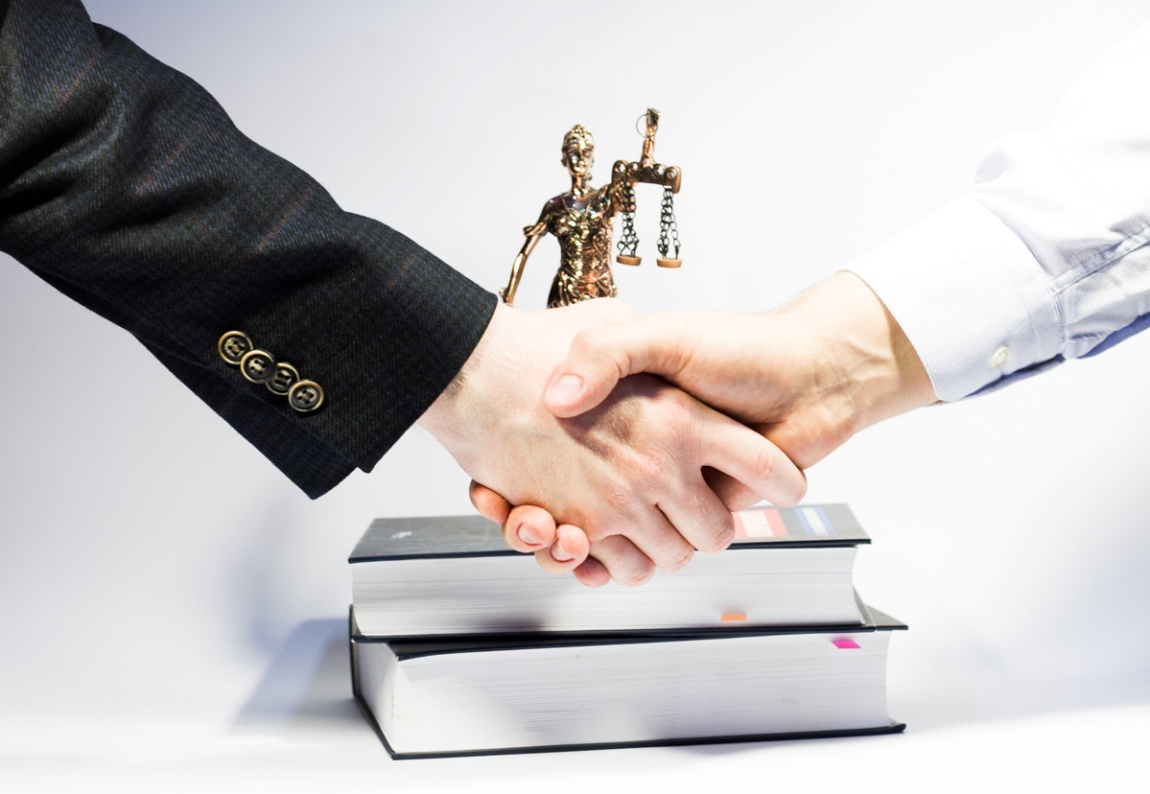 Формы обмана в сфере юридических и финансовых услуг могут быть совершенно разнообразны, однако можно выделить основные способы обмана: Оказание заведомо некачественной юридической и финансовой помощи лицом, которое само не обладает специальными познаниями в юриспруденции и финансовых вопросах.Для того, чтобы обезопасить себя от предоставления такого рода некачественных услуг необходимо изучить документы о наличии у лица соответствующего образования (дипломы, свидетельства о прохождении обучения, переобучения, повышения квалификации). Необоснованное завышение цены за оказание юридических и финансовых услуг.Для того, чтобы обезопасить себя от подобного рода обмана необходимо в общедоступных источниках изучить рынок названных услуг, в том числе цен на указанные услуги.  Получение лицом, оказывающим юридическую  и финансовую помощь, 100% предоплаты  за свои услуги и неоказание такого рода услуг (может выражаться в неявке в суд, пропуске срока подачи процессуального документа и т.п.)Для того, чтобы обезопасить себя от подобного рода обмана необходимо настоять на том, чтобы в договоре был четко определен перечень услуг, которые должны быть оказаны (спецификация).   Обещание заведомо невыполнимого результата своих действий (это может быть обещание назначения судом условного осуждения, когда по закону это невозможно и т.п.)Чтобы не стать жертвой такого рода обмана рекомендуется предварительно  проконсультироваться по интересующему вопросу у нескольких лиц и уже после этого заключать соответствующий договор.      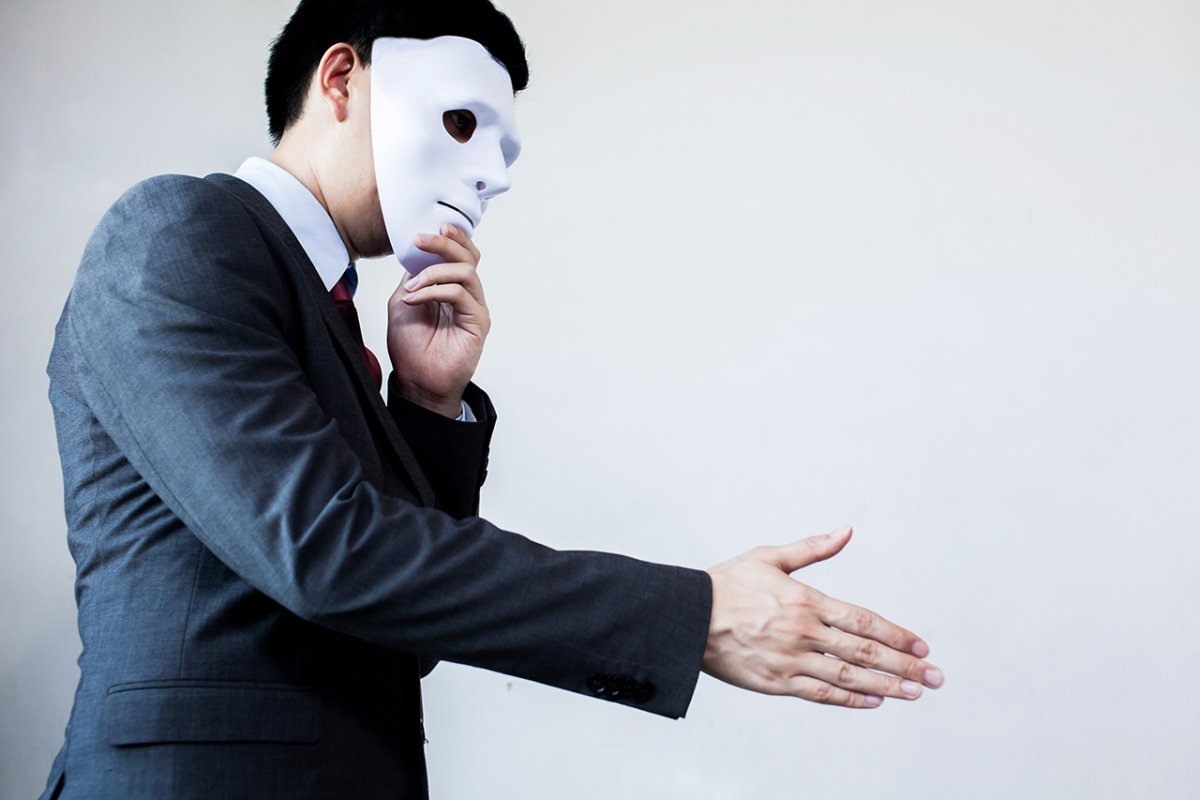 Прокуратура Саянского района, 2023 год